	Genève, le 19 février 2015Madame, Monsieur,J'ai l'honneur de vous inviter à participer à la réunion de la Commission d'études 13 de l'UIT-T (Réseaux futurs, y compris l'informatique en nuage, les réseaux mobiles et les réseaux de prochaine génération) qui aura lieu à Genève, au siège de l'UIT, du 20 avril au 1er mai 2015 inclus. Je tiens à vous informer que la réunion s'ouvrira à 9 h 30 le premier jour. L'enregistrement des participants débutera à 8 h 30 à l'entrée Montbrillant. Les précisions relatives aux salles de réunion seront affichées sur les écrans placés aux entrées du siège de l'UIT ainsi que sur la page web de la commission d'études. Des renseignements complémentaires sur la réunion sont donnés à l'Annexe A.Le projet d'ordre du jour de la réunion, établi en accord avec le Président par intérim de la Commission d'études 13, M. Leo Lehmann, figure dans l'Annexe B. Votre attention est attirée sur le fait que l'élection du nouveau Président de la CE 13 aura lieu à la séance plénière d'ouverture de la CE 13, le lundi 20 avril 2015 et se déroulera conformément au numéro 244 (article 20) de la Convention de l'UIT.Le projet de calendrier, établi en accord avec le Président par intérim de la Commission d'études (M. Léo Lehmann) et son équipe de direction, figure dans l'Annexe C. Les modifications apportées ultérieurement à ce calendrier seront publiées sur la page d'accueil de la Commission d'études 13.Parallèlement à sa réunion, la Commission d'études 13 convoquera un atelier sur le thème "Infrastructure future de confiance et de savoir, Phase 1"qui se tiendra le vendredi 24 avril 2015. Cette activité s'inscrit dans le programme des célébrations du 150ème anniversaire de l'UIT.Je vous souhaite une réunion constructive et agréable.Veuillez agréer, Madame, Monsieur, l'assurance de ma considération distinguée.Chaesub Lee 
Directeur du Bureau de la
normalisation des télécommunicationsAnnexes: 3ANNEXE APRÉSENTATION DES CONTRIBUTIONSDÉLAIS DE SOUMISSION DES CONTRIBUTIONS: Le délai pour la soumission des contributions est de 12 (douze) jours calendaires avant la tenue de la réunion. Ces contributions, qui seront publiées sur le site web de la Commission d'études 13, devront donc parvenir au TSB le 7 avril 2015 au plus tard. Les contributions reçues deux mois au moins avant le début de la réunion pourront être traduites sur demande.POSTAGE DIRECT/SOUMISSION DES DOCUMENTS: Il existe maintenant un système de postage direct des contributions en ligne. Ce système permet aux Membres de l'UIT-T de réserver des numéros de contribution et de charger ou modifier les contributions directement sur le serveur web de l'UIT-T. Vous trouverez de plus amples informations et des indications sur ce nouveau système de postage direct à l'adresse suivante: http://itu.int/net/ITU-T/ddp/.GABARITS: Pour élaborer les documents que vous soumettrez à la réunion, veuillez utiliser l'ensemble de gabarits (templates) mis à votre disposition. Ces gabarits sont accessibles sur la page web de chaque commission d'études de l'UIT-T, sous "Resources" (http://www.itu.int/ITU-T/studygroups/templates). Le nom de la personne à contacter au sujet de la contribution, ses numéros de télécopie et de téléphone ainsi que son adresse électronique doivent figurer sur la page de couverture de tous les documents.MÉTHODES DE TRAVAIL ET INSTALLATIONSL'INTERPRÉTATION sera assurée sur demande pour la séance plénière d'ouverture et de clôture de la réunion. Pour les séances prévues avec interprétation, veuillez noter que celle-ci ne sera assurée que si un Etat Membre en fait la demande, en cochant la case correspondante sur le formulaire d'inscription ou en envoyant une demande par écrit au TSB, un mois au moins avant le premier jour de la réunion. Il est impératif que ce délai soit respecté pour que le TSB puisse prendre les dispositions nécessaires.RÉUNIONS SANS PAPIER: La réunion se déroulera sans document papier.RÉSEAU LOCAL SANS FIL (WLAN): Des équipements de réseau local sans fil sont à la disposition des délégués dans toutes les salles de réunion de l'UIT et dans le bâtiment du CICG (Centre international de conférences de Genève). Vous trouverez de plus amples renseignements sur le site web de l'UIT-T (http://www.itu.int/ITU-T/edh/faqs-support.html).Des CONSIGNES électroniques sont mises à disposition au rez-de-chaussée du bâtiment Montbrillant. Le casier s'ouvre et se ferme au moyen de votre badge RFID de l'UIT. Votre casier n'est disponible que pendant la durée de la réunion à laquelle vous participez; veuillez donc le libérer avant 23 h 59 le dernier jour de la réunion.PRÊT D'ORDINATEURS PORTABLES: Le Service d'assistance informatique de l'UIT (servicedesk@itu.int) a prévu un nombre limité d'ordinateurs portables, prêtés dans l'ordre d'arrivée des demandes aux délégués qui n'en ont pas.IMPRIMANTES: Des imprimantes sont mises à la disposition des délégués qui souhaitent imprimer des documents au cybercafé situé au deuxième sous-sol de la Tour, au rez-de-chaussée du bâtiment Montbrillant et près des principales salles de réunion. IMPRESSION PAR COURRIER ELECTRONIQUE: Outre la méthode d'impression classique, employant les files d'attente, qui nécessite une installation sur l'ordinateur ou le dispositif de l'utilisateur, l'impression de documents par courrier électronique est maintenant possible ("e-print"). La procédure consiste simplement à joindre les documents à imprimer à un message électronique et à envoyer celui-ci à l'adresse électronique de l'imprimante (de la forme nomdelimprimante@eprint.itu.int). Aucune installation de pilote n'est nécessaire. Pour plus de précisions, veuillez consulter l'adresse suivante: http://itu.int/ITU-T/go/e-print.INSCRIPTION, NOUVEAUX DÉLÉGUÉS et BOURSESINSCRIPTION: Afin de permettre au TSB de prendre les dispositions nécessaires, je vous saurais gré de bien vouloir lui faire parvenir par lettre, par télécopie (+41 22 730 5853) ou par courrier électronique (tsbreg@itu.int) au plus tard le 20 mars 2015, la liste des personnes qui représenteront votre Administration, Membre de Secteur, Associé, établissement universitaire, organisation régionale et/ou internationale ou autre entité. Les administrations sont invitées à indiquer également le nom du Chef de délégation (et du Chef adjoint, le cas échéant).Veuillez noter que l'inscription préalable des participants aux réunions de l'UIT-T se fait en ligne sur le site web de l'UIT-T (http://itu.int/ITU-T/studygroups/com13).Les NOUVEAUX DÉLÉGUÉS sont invités à suivre un PROGRAMME DE MENTORAT comprenant une séance d'accueil et d'information après l'enregistrement, une visite guidée des locaux du siège de l'UIT et une présentation de l'UIT-T. Si vous souhaitez en bénéficier, veuillez s'il vous plaît contacter: ITU-Tmembership@itu.int.BOURSES: Nous avons le plaisir de vous informer que deux bourses partielles par administration seront accordées en fonction des ressources financières disponibles, afin de faciliter la participation des pays les moins avancés ou des pays en développement à faible revenu (http://itu.int/en/ITU-T/info/Pages/resources.aspx).  Veuillez noter que dans les cas où deux bourses partielles sont demandées, le billet d'avion pour au moins l'une d'elles doit être un billet d'avion en classe économique. Toute demande de bourse doit être agréée par l'Administration concernée de l'Etat Membre de l'UIT. Les demandes de bourses (établies à l'aide du Formulaire 1 ci-joint) doivent être retournées à l'UIT au plus tard le 9 mars 2015. Veuillez noter que les critères applicables à l'octroi d'une bourse sont, entre autres, les suivants: budget disponible au TSB; contributions présentées par le participant qui fait la demande; répartition équitable entre les pays et régions; enfin, parité hommes-femmes.PRINCIPALES ÉCHÉANCES (avant la réunion)20 février 2015:		–	soumission des contributions dont la traduction est demandée9 mars 2015:		–	demandes de bourses23 mars 2015:		–	demandes de visas20 mars 2015 :			demandes de services d'interprétation pour la séance plénière d'ouverture et/ou de clôture				–	inscription préalable7 avril 2015:			–	dernier délai pour la soumission des contributionsSÉJOUR À GENÈVE: HÔTELS ET VISASVeuillez noter qu'un nouveau site web d'information pour les visiteurs est désormais disponible à l'adresse: http://www.itu.int/en/delegates-corner/.HÔTELS: A toutes fins utiles, vous trouverez un formulaire de réservation d'hôtel (Formulaire 2). Une liste des hôtels est donnée à l'adresse: http://www.itu.int/travel/.VISAS: Nous vous rappelons que pour les ressortissants de certains pays, l'entrée et le séjour sur le territoire de la Suisse sont soumis à l'obtention d'un visa. Ce visa doit être demandé au moins quatre (4) semaines avant le début de la réunion et obtenu auprès de la représentation de la Suisse (ambassade ou consulat) dans votre pays ou, à défaut, dans le pays le plus proche de votre pays de départ. En cas de problème, l'Union peut, sur demande officielle de l'administration ou de l'entité que vous représentez, intervenir auprès des autorités suisses compétentes pour faciliter l'émission du visa mais uniquement pendant la période de quatre semaines susmentionnée. Cette demande doit préciser le nom et les fonctions, la date de naissance, le numéro ainsi que la date de délivrance et d'expiration du passeport de la (des) personne(s) pour laquelle (lesquelles) le (les) visa(s) est (sont) demandé(s), et être accompagnée d'une copie de la notification de confirmation d'inscription approuvée pour la réunion en question de l'UIT-T. Elle doit être envoyée au TSB, avec la mention "demande de visa", par télécopie (N°: +41 22 730 5853) ou par courrier électronique (tsbreg@itu.int).FORM 1 - FELLOWSHIP REQUEST(to TSB Collective letter 7/13)FORM 2 - HOTELS(to TSB Collective letter 7/13)TELECOMMUNICATION STANDARDIZATION SECTORSG/WP meeting  ____________________  from  ___________  to  ___________  in GenevaConfirmation of the reservation made on (date) ___________with (hotel)   ________________________________________at the ITU preferential tariff____________ single/double room(s)arriving on (date)  ___________  at (time)  ___________  departing on (date)  ___________GENEVA TRANSPORT CARD: Hotels and residences in the canton of Geneva now provide a free "Geneva Transport Card" valid for the duration of the stay. This card will give you free access to Geneva public transport, including buses, trams, boats and trains as far as Versoix and the airport. Family name: _______________________________________________________________First name: _________________________________________________________________Address: 	 ______________________________	Tel:	 _________________________________________________________________	Fax:	 _________________________________________________________________ 	E-mail:	 ___________________________Credit card to guarantee this reservation:  AX/VISA/DINERS/EC (or other) ______________No.: __________________________________	valid until: _________________________Date: _________________________________	Signature: _________________________ANNEX BDraft Agenda for the plenary meetings of Study Group 13
(Geneva, 20 April – 1 May 2015)1	Opening of the meeting2	Welcome address by the Director of TSB3	Election of the new SG13 Chairman 4	Welcome remarks by SG13 Chairman5	Chairman’s comments and key objectives for this meeting6	Approval of the agenda7	Brief reports on activities since the July 2014 Study Group 13 meeting	7.1	ITU Plenipotentiary Conference 2014 (20 October - 7 November 2014)	7.2	Review Committee meeting (19-21 January 2015)	7.3	SG13 Working Party 1/13 and 3/13 meetings (21 November 2014)	7.4	IoT-GSI event (12-18 November 2014) 	7.5	IPTV-GSI events (6-10 October 2014 and 9-13 February 2015)	7.6	JCA-Cloud meetings (23 September, 19 November 2014 and 24 March 2015) and 
		JCA-SDN meeting (11 July 2014 and 13 November 2014)	7.7	Rapporteur activities	7.8	SG13RG-AFR meeting (24-25 February 2015) and Bridging Standardization Gap activities	7.9	Workshops 	-  ITU Workshop on "Cloud Computing Standards - Today and the Future" 
(14 November 2014)-  3rd SG13 Regional Workshop for Africa on “ITU-T Standardization Challenges for Developing Countries Working for a Connected Africa” (23-24 February 2015)-  ITU Workshop on “Future Trust and Knowledge Infrastructure, Phase 1” 
(24 April 2015)	7.10		Recommendation approvals 	7.11		Others as identified8	Initiation of approval procedures for draft Recommendations9	Organization of the work	9.1	Objectives and guidelines for the meetings of working parties 	9.2	Conduct and facilities available for the meeting	9.3	Approval of the work plan for the meeting		- evaluation of the Tracks concept experience	9.4	Document allocation10	Documents addressed to the Plenary           11	Rapporteur appointments12	Approval of Working Party reports13	Consider approval of Recommendations in accordance with Recommendation ITU-T A.8, 
if any14	Initiation of approval procedures for draft Recommendations15	Approval of other texts (Appendices, Supplements, Technical Papers...) if any16	Liaison and interaction with other groups17	Updating of the Study Group 13 work programme18	Planning for the participation of Study Group 13 in workshops and seminars19	Future activities20	Review of SG13 meeting report21	Miscellaneous22	Closing of the meetingANNEX CStudy Group 13 draft timetable (includes related activities on the spot)
Geneva, Switzerland, 20 April – 1 May 2015Session 1:  09h30 - 10h45; Session 2:  11h15 - 12h30; Session 3:  14h30 – 15h45; Session 4:  16h15 - 17h30; Session 5:  18h00 - 19h30______________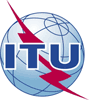 Union internationale des télécommunicationsBureau de la Normalisation des TélécommunicationsUnion internationale des télécommunicationsBureau de la Normalisation des Télécommunications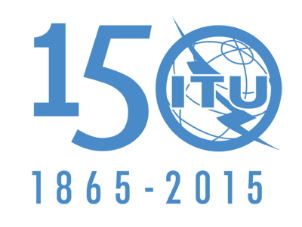 Réf.:Lettre collective TSB 7/13Tél.:+41 22 730 5128Fax:
E-mail:+41 22 730 5853
tsbsg13@itu.int–	Aux administrations des Etats Membres de l'Union; –	aux Membres du Secteur UIT-T; –	aux Associés de l'UIT-T participant aux travaux de la Commission d'étude 13;–	aux établissements universitaires participant aux travaux de l'UIT-T–	Aux administrations des Etats Membres de l'Union; –	aux Membres du Secteur UIT-T; –	aux Associés de l'UIT-T participant aux travaux de la Commission d'étude 13;–	aux établissements universitaires participant aux travaux de l'UIT-TObjet:Réunion de la Commission d'études 13;
Genève, 20 avril - 1er mai 2015Réunion de la Commission d'études 13;
Genève, 20 avril - 1er mai 2015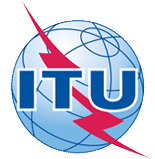 ITU-T Study Group 13 meetingGeneva, Switzerland, 20 April – 1 May 2015ITU-T Study Group 13 meetingGeneva, Switzerland, 20 April – 1 May 2015ITU-T Study Group 13 meetingGeneva, Switzerland, 20 April – 1 May 2015ITU-T Study Group 13 meetingGeneva, Switzerland, 20 April – 1 May 2015ITU-T Study Group 13 meetingGeneva, Switzerland, 20 April – 1 May 2015ITU-T Study Group 13 meetingGeneva, Switzerland, 20 April – 1 May 2015Please return to:Please return to:ITU Geneva (Switzerland)ITU Geneva (Switzerland)E-mail: 	bdtfellowships@itu.intTel:	+41 22 730 5227Fax:	+41 22 730 5778E-mail: 	bdtfellowships@itu.intTel:	+41 22 730 5227Fax:	+41 22 730 5778E-mail: 	bdtfellowships@itu.intTel:	+41 22 730 5227Fax:	+41 22 730 5778E-mail: 	bdtfellowships@itu.intTel:	+41 22 730 5227Fax:	+41 22 730 5778Request for one partial fellowship to be submitted before 9 March 2015Request for one partial fellowship to be submitted before 9 March 2015Request for one partial fellowship to be submitted before 9 March 2015Request for one partial fellowship to be submitted before 9 March 2015Request for one partial fellowship to be submitted before 9 March 2015Request for one partial fellowship to be submitted before 9 March 2015Request for one partial fellowship to be submitted before 9 March 2015Request for one partial fellowship to be submitted before 9 March 2015Participation of women is encouragedParticipation of women is encouragedParticipation of women is encouragedRegistration Confirmation I.D. No: ……………………………………………………………………………
(Note:  It is imperative for fellowship holders to pre-register via the online registration form at: http://www.itu.int/en/ITU-T/studygroups/2013-2016/13/Pages/default.aspx)Country: _____________________________________________________________________________________________Name of the Administration or Organization: ______________________________________________________Mr / Ms  _______________________________(family name)  	________________________________(given name)Title: _________________________________________________________________________________________________Registration Confirmation I.D. No: ……………………………………………………………………………
(Note:  It is imperative for fellowship holders to pre-register via the online registration form at: http://www.itu.int/en/ITU-T/studygroups/2013-2016/13/Pages/default.aspx)Country: _____________________________________________________________________________________________Name of the Administration or Organization: ______________________________________________________Mr / Ms  _______________________________(family name)  	________________________________(given name)Title: _________________________________________________________________________________________________Registration Confirmation I.D. No: ……………………………………………………………………………
(Note:  It is imperative for fellowship holders to pre-register via the online registration form at: http://www.itu.int/en/ITU-T/studygroups/2013-2016/13/Pages/default.aspx)Country: _____________________________________________________________________________________________Name of the Administration or Organization: ______________________________________________________Mr / Ms  _______________________________(family name)  	________________________________(given name)Title: _________________________________________________________________________________________________Registration Confirmation I.D. No: ……………………………………………………………………………
(Note:  It is imperative for fellowship holders to pre-register via the online registration form at: http://www.itu.int/en/ITU-T/studygroups/2013-2016/13/Pages/default.aspx)Country: _____________________________________________________________________________________________Name of the Administration or Organization: ______________________________________________________Mr / Ms  _______________________________(family name)  	________________________________(given name)Title: _________________________________________________________________________________________________Registration Confirmation I.D. No: ……………………………………………………………………………
(Note:  It is imperative for fellowship holders to pre-register via the online registration form at: http://www.itu.int/en/ITU-T/studygroups/2013-2016/13/Pages/default.aspx)Country: _____________________________________________________________________________________________Name of the Administration or Organization: ______________________________________________________Mr / Ms  _______________________________(family name)  	________________________________(given name)Title: _________________________________________________________________________________________________Registration Confirmation I.D. No: ……………………………………………………………………………
(Note:  It is imperative for fellowship holders to pre-register via the online registration form at: http://www.itu.int/en/ITU-T/studygroups/2013-2016/13/Pages/default.aspx)Country: _____________________________________________________________________________________________Name of the Administration or Organization: ______________________________________________________Mr / Ms  _______________________________(family name)  	________________________________(given name)Title: _________________________________________________________________________________________________Registration Confirmation I.D. No: ……………………………………………………………………………
(Note:  It is imperative for fellowship holders to pre-register via the online registration form at: http://www.itu.int/en/ITU-T/studygroups/2013-2016/13/Pages/default.aspx)Country: _____________________________________________________________________________________________Name of the Administration or Organization: ______________________________________________________Mr / Ms  _______________________________(family name)  	________________________________(given name)Title: _________________________________________________________________________________________________Registration Confirmation I.D. No: ……………………………………………………………………………
(Note:  It is imperative for fellowship holders to pre-register via the online registration form at: http://www.itu.int/en/ITU-T/studygroups/2013-2016/13/Pages/default.aspx)Country: _____________________________________________________________________________________________Name of the Administration or Organization: ______________________________________________________Mr / Ms  _______________________________(family name)  	________________________________(given name)Title: _________________________________________________________________________________________________Address: 	_____________________________________________________________________________________________________	_____________________________________________________________________________________________________Tel.: _________________________ Fax:	 _________________________ E-Mail: __________________________________PASSPORT INFORMATION:Date of birth: ________________________________________________________________________________________Nationality: ______________________________   Passport number: _______________________________________Date of issue: ______________ In (place): _________________________Valid until (date): __________________Address: 	_____________________________________________________________________________________________________	_____________________________________________________________________________________________________Tel.: _________________________ Fax:	 _________________________ E-Mail: __________________________________PASSPORT INFORMATION:Date of birth: ________________________________________________________________________________________Nationality: ______________________________   Passport number: _______________________________________Date of issue: ______________ In (place): _________________________Valid until (date): __________________Address: 	_____________________________________________________________________________________________________	_____________________________________________________________________________________________________Tel.: _________________________ Fax:	 _________________________ E-Mail: __________________________________PASSPORT INFORMATION:Date of birth: ________________________________________________________________________________________Nationality: ______________________________   Passport number: _______________________________________Date of issue: ______________ In (place): _________________________Valid until (date): __________________Address: 	_____________________________________________________________________________________________________	_____________________________________________________________________________________________________Tel.: _________________________ Fax:	 _________________________ E-Mail: __________________________________PASSPORT INFORMATION:Date of birth: ________________________________________________________________________________________Nationality: ______________________________   Passport number: _______________________________________Date of issue: ______________ In (place): _________________________Valid until (date): __________________Address: 	_____________________________________________________________________________________________________	_____________________________________________________________________________________________________Tel.: _________________________ Fax:	 _________________________ E-Mail: __________________________________PASSPORT INFORMATION:Date of birth: ________________________________________________________________________________________Nationality: ______________________________   Passport number: _______________________________________Date of issue: ______________ In (place): _________________________Valid until (date): __________________Address: 	_____________________________________________________________________________________________________	_____________________________________________________________________________________________________Tel.: _________________________ Fax:	 _________________________ E-Mail: __________________________________PASSPORT INFORMATION:Date of birth: ________________________________________________________________________________________Nationality: ______________________________   Passport number: _______________________________________Date of issue: ______________ In (place): _________________________Valid until (date): __________________Address: 	_____________________________________________________________________________________________________	_____________________________________________________________________________________________________Tel.: _________________________ Fax:	 _________________________ E-Mail: __________________________________PASSPORT INFORMATION:Date of birth: ________________________________________________________________________________________Nationality: ______________________________   Passport number: _______________________________________Date of issue: ______________ In (place): _________________________Valid until (date): __________________Address: 	_____________________________________________________________________________________________________	_____________________________________________________________________________________________________Tel.: _________________________ Fax:	 _________________________ E-Mail: __________________________________PASSPORT INFORMATION:Date of birth: ________________________________________________________________________________________Nationality: ______________________________   Passport number: _______________________________________Date of issue: ______________ In (place): _________________________Valid until (date): __________________Please select your preference(which ITU will do its best to accommodate)Please select your preference(which ITU will do its best to accommodate)Please select your preference(which ITU will do its best to accommodate)Please select your preference(which ITU will do its best to accommodate)Please select your preference(which ITU will do its best to accommodate)Please select your preference(which ITU will do its best to accommodate)Please select your preference(which ITU will do its best to accommodate)Please select your preference(which ITU will do its best to accommodate)	□ Economy class air ticket (duty station / Geneva / duty station)	□ Daily subsistence allowance intended to cover accommodation, meals & misc. expenses	□ Economy class air ticket (duty station / Geneva / duty station)	□ Daily subsistence allowance intended to cover accommodation, meals & misc. expenses	□ Economy class air ticket (duty station / Geneva / duty station)	□ Daily subsistence allowance intended to cover accommodation, meals & misc. expenses	□ Economy class air ticket (duty station / Geneva / duty station)	□ Daily subsistence allowance intended to cover accommodation, meals & misc. expenses	□ Economy class air ticket (duty station / Geneva / duty station)	□ Daily subsistence allowance intended to cover accommodation, meals & misc. expenses	□ Economy class air ticket (duty station / Geneva / duty station)	□ Daily subsistence allowance intended to cover accommodation, meals & misc. expenses	□ Economy class air ticket (duty station / Geneva / duty station)	□ Daily subsistence allowance intended to cover accommodation, meals & misc. expenses	□ Economy class air ticket (duty station / Geneva / duty station)	□ Daily subsistence allowance intended to cover accommodation, meals & misc. expensesSignature of fellowship candidate:Signature of fellowship candidate:Signature of fellowship candidate:Signature of fellowship candidate:Signature of fellowship candidate:Date:Date:Date:TO VALIDATE FELLOWSHIP REQUEST, NAME, TITLE AND SIGNATURE OF CERTIFYING OFFICIAL DESIGNATING PARTICIPANT MUST BE COMPLETED BELOW WITH OFFICIAL STAMP.N.B. IT IS IMPERATIVE THAT FELLOWS BE PRESENT FROM THE FIRST DAY TO THE END OF THE MEETING.TO VALIDATE FELLOWSHIP REQUEST, NAME, TITLE AND SIGNATURE OF CERTIFYING OFFICIAL DESIGNATING PARTICIPANT MUST BE COMPLETED BELOW WITH OFFICIAL STAMP.N.B. IT IS IMPERATIVE THAT FELLOWS BE PRESENT FROM THE FIRST DAY TO THE END OF THE MEETING.TO VALIDATE FELLOWSHIP REQUEST, NAME, TITLE AND SIGNATURE OF CERTIFYING OFFICIAL DESIGNATING PARTICIPANT MUST BE COMPLETED BELOW WITH OFFICIAL STAMP.N.B. IT IS IMPERATIVE THAT FELLOWS BE PRESENT FROM THE FIRST DAY TO THE END OF THE MEETING.TO VALIDATE FELLOWSHIP REQUEST, NAME, TITLE AND SIGNATURE OF CERTIFYING OFFICIAL DESIGNATING PARTICIPANT MUST BE COMPLETED BELOW WITH OFFICIAL STAMP.N.B. IT IS IMPERATIVE THAT FELLOWS BE PRESENT FROM THE FIRST DAY TO THE END OF THE MEETING.TO VALIDATE FELLOWSHIP REQUEST, NAME, TITLE AND SIGNATURE OF CERTIFYING OFFICIAL DESIGNATING PARTICIPANT MUST BE COMPLETED BELOW WITH OFFICIAL STAMP.N.B. IT IS IMPERATIVE THAT FELLOWS BE PRESENT FROM THE FIRST DAY TO THE END OF THE MEETING.TO VALIDATE FELLOWSHIP REQUEST, NAME, TITLE AND SIGNATURE OF CERTIFYING OFFICIAL DESIGNATING PARTICIPANT MUST BE COMPLETED BELOW WITH OFFICIAL STAMP.N.B. IT IS IMPERATIVE THAT FELLOWS BE PRESENT FROM THE FIRST DAY TO THE END OF THE MEETING.TO VALIDATE FELLOWSHIP REQUEST, NAME, TITLE AND SIGNATURE OF CERTIFYING OFFICIAL DESIGNATING PARTICIPANT MUST BE COMPLETED BELOW WITH OFFICIAL STAMP.N.B. IT IS IMPERATIVE THAT FELLOWS BE PRESENT FROM THE FIRST DAY TO THE END OF THE MEETING.TO VALIDATE FELLOWSHIP REQUEST, NAME, TITLE AND SIGNATURE OF CERTIFYING OFFICIAL DESIGNATING PARTICIPANT MUST BE COMPLETED BELOW WITH OFFICIAL STAMP.N.B. IT IS IMPERATIVE THAT FELLOWS BE PRESENT FROM THE FIRST DAY TO THE END OF THE MEETING.Signature:Signature:Signature:Signature:Signature:Date:Date:Date:This confirmation form should be sent directly to the hotel of your choiceINTERNATIONAL TELECOMMUNICATION UNIONMonMon20 April20 AprilTueTue21 April21 AprilWedWed22 April22 AprilThuThu23 April23 AprilFriFri24 April24 AprilSatSatSunSunMonMon27 April27 AprilTueTue28 April28 AprilWedWed29 April29 AprilThuThu30 April30 AprilFriFri1 May1 MayTracksAMAMPMPMAMAMPMPMAMAMPMPMAMAMPMPMAMAMPMPM25 April25 April26 April26 AprilAMAMPMPMAMAMPMPMAMAMPMPMAMAMPMPMAMAMPMPMSG 13 PLEN------------WP1/13----WP2/13--WP3/13----Q2/131--IoTIoTIoTIoTIoTIoTIoTIoTIoTIoT--2)IoTIoTIoTIoTIoT------------------Q3/131IoTIoT--------------Q1/132--------------------------------------Q4/132--------Q5/132------Q6/133------5)--------Q7/133------------Q8/13(TBC)     3Q9/134----------Q10/134--*--------------*Q12/135------------------Q13/136------------Q14/137--------------------------2)------------Q15/137------------Q16/137--1)--1)--1)--1)--1)--1)--1)--1)--1)--1)Q11/137IoTIoTIoTIoTIoTIoT--1)--1)IoTIoTIoTIoTIoTIoTIoTIoT--1)--1)--1)--1)--1)--1)--1)--1)Q17/138----------------------Q18/138--------------------Q19/138------CCM*CCM*--JRG-CCMCCM*CCM*Newcomers info session4)Ad-hoc on review of current SG13 activities6)*6)*Ad-hoc on Resolution 383)JCA-SDN--*--*Trusted environment workshop--*--*--*--*Legend: ••••PLEN:WPx:IoT:CCM: SG13 Plenary sessionWorking Party xQuestion participates in IoT GSI event in this sessionQuestion participates in JRG-CCM meeting in this session••--:- : Represents a meeting session45 minutes slot•:Represents a lunch/evening session•:Represents an early morning session•*:Session is supported by remote participation tools••••••Note 1:Note 2:Note 3:Note 4:Note 5:Note 6:Joint session of Qs 11/13 and 16/13Joint session of Q2/13, Q14/13, Q4/11 and Q6/11 on SDN (TBC)Session timing is 12:30 – 13:30Session timing is 13:30 – 14:30Joint session of Q4/11 and Q6/13 on relationship of Q.CSO and Y.VNCSession timing is 13:00 – 14:30Tracks:1 – NGN evolution - Qs 2/13 and 3/132 – IMT and scenarios - Qs 1/13, 4/13 and  5/13 3 – Security and QoS – Qs 6/13, 7/13 and 8/134 – Mobility – Qs 9/13 and 10/135 – DSN – Q12/136 – PTDN – Q13/137 – Networks of future and SDN – Qs 11/13, 14/13, 15/13 and 16/138 – Cloud Computing – Qs 17/13, 18/13 and 19/13